The Olympic Games: Ancient and ModernSummer 2022MGRK 300/CLCV 319/HIST 242J/WGSS 293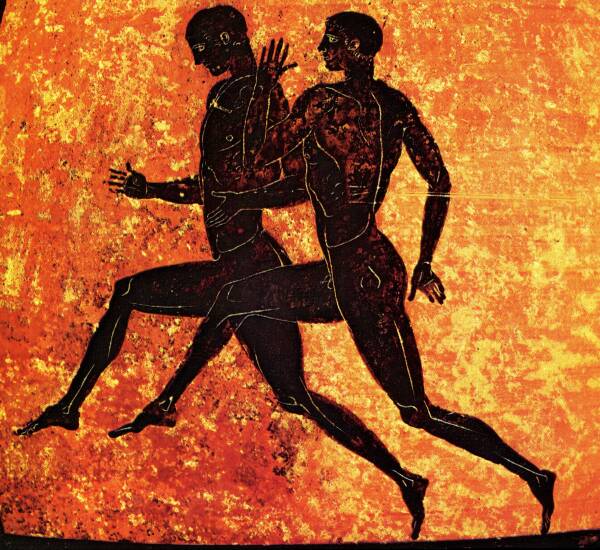 INSTRUCTOR: George Syrimisgeorge.syrimis@yale.edu, Luce Hall 242, Phone: 203-432-9342MEETING TIMES TTh 9:00-12:15COURSE DESCRIPTION This seminar is an introduction to the history of the Olympic Games from antiquity to the present. The first third of the course will focus on the mythology of athletic events in ancient Greece and the ritual and political and social ramifications of the actual competitions. Specific emphasis will be placed on the artistic representation of athletic culture in epic, lyric poetry, sculpture and vase painting. The rest of the course will trace the revival of the modern Olympic movement in 1896, the political investment of the Greek state at the time and the internationalist argument of Pierre de Coubertin, and subsequently focus on specific games as these illustrate the convergence athletic cultures and sociopolitical transformations in the 20th century. The study of the modern Olympic Games offers a global platform through which students can investigate the evolution of social, political and economic movements and trends which have become definitive of the modern age. Special attention will be paid to questions of social class and economics, gender equality, racism, doping and the issue of “the natural body,” as well as media exploitation and the spectacular representation of the hosting country through a number of opening ceremonies.   ASSIGNMENTS Discussion responses: Before each session you are required to post a response of 400-500 words to the given topic. Deadline: 12:00 am prior to each class.Midterm paper: the topic is open and should be at least party be based on some ancient topics. 5-6 pages.Deadline: TBAFinal paper: the final paper is a research paper with an original argument and the relevant bibliography. 12-15 pagesDeadline: TBAPLAGIARISMPlagiarism is the appropriation of someone else's ideas, terminology or arguments, even if paraphrased, as if they were yours. It is detrimental to the author whose ideas one steals, to you, and to the community of scholars you belong. Plagiarism is punishable with suspension from the university. It is the student's responsibility to become familiar with the rules regarding academic integrity. Please review Yale's Academic Policy at http://writing.yalecollege.yale.edu/advice-students/using-sources/understanding-and-avoiding-plagiarism . If anything is unclear or if you are not sure your use of something you have read constitutes plagiarism, make sure you consult with one of the instructors prior to the submission of your paper.GRADE DISTRIBUTION Class attendance and participation	15%Discussion responses	15%Presentation                                                 	5%Midterm paper	                  25%Final paper	40%ATTENDANCE See summer school student handbook.Pre-class readings:Ulrich Sinn, Cult, Sport, and Ancient Festival, p. 1-135Nigel Spivey, The Ancient Olympics, pp. 1-69May 31: Introduction to the topic & Homer: Sophrosyne versus AristeiaWalter Burkert, "Pelops at Olympia”Homer, The Iliad, the Chariot Race for Patroclus (in ACHILLES’S WRATH, THE CHARIOT RACE, & MEETING PRIAM)Plato, Phaedrus, the allegory of the soul (excerpts: p.16-18, 21-23)Stephen Miller, Arete: Greek Sport from Ancient Sources, pp. 165-201Discussion: The Iliad’s Chariot Race and Achilles’s RageJune 2: The Olympia Site, Foundational Myths, Poetry & City PoliticsPindar, “Olympian 1,” “Pythian 8” (excerpts)Nigel James Nicholson, Aristocracy and Athletics in Archaic and Classical Greece, pp. 1-41 (“Introduction” and “Charioteers, Mules-Cart Drivers, and Jockeys: Missing Persons”)Stephen Miller, Arete: Greek Sport from Ancient Sources, pp. 63-78Discussion: Pythian 8 and Victory’s Slippery SlopeJune 7: The Mythological Background & ArtWinckelmann, “Reflections on the Imitation of Greek Works in Painting and Sculpture,” excerpt on athletics and beauty, pp. 4-8 of the pdf file.Miller, Stephen Miller, Arete: Greek Sport from Ancient Sources, pp. 85-114, 121-150Nikos Kazantzakis at Olympia, Report to Greco, pp. 167-174Discussion: Conversations and Statues: The Charioteer and the BoxerJune 9: The Modern Movement and the 1896 Athens OlympicsCoubertin, Excerpts on athletic philosophy, education & ethicsYoung, Brief History of the Olympic GamesSchantz, Otto J. (2008). "Pierre de Coubertin's Concepts of Race, Nation, and Civilization". In Susan Brownell. The 1904 Anthropology Days and Olympic Games: Sport, Race, and American Imperialism.June 14: Social Class, Amateurism, and Gender EqualityCoubertin on Women in the Olympics and AmateurismWamsley & Pfister, “Politics of Gender in OG”Lenskyj, “Sex, Gender, and Sexualities”Chariots of Fire, film, Hugh Hudson (1981)June 16: The Games in the Age of Totalitarianism and Eugenics: Berlin 1936Power, Politics, and the Olympic Games, Ch. 4; Mark Dyreson, “Jesse Owens: Leading Man in Modern American Tales of Racial Progress and Limits,” in Out of the Shadows: A Biographical History of African American Athletes, David K. Wiggins, ed.Krüger, Arnd; Murray, William J. (2003). The Nazi Olympics: sport, politics and appeasement in the 1930sOlympia, excerpts, by Leni RiefenstahlJune 21: Social Upheaval and Native rights: Mexico City 1968, Sydney, 2000, Vancouver 2010Carlos, The John Carlos Story (excerpts)Meekison, “Whose Ceremony”Godwell, “Olympics Branding of Aborigines”Girginov, “Olympic Multiculturalism”Forsyth & Wamsley, “Symbols Without Substance”June 23: Politics, Violence and Boycotts: Munich (1972) and Moscow (1980)Klein, Aaron (2007). Striking Back: The 1972 Munich Olympics Massacre and Israel's Deadly Response.Corthorn, Paul. "The Cold War and British debates over the boycott of the 1980 Moscow Olympics," Cold War HistoryEvelyn Mertin, The Soviet Union and the Olympic Games of 1980 and 1984: Explaining Boycotts to their Own People. In: S. Wagg/D. Andrews (Eds.) East plays West. Sport and the Cold War,June 28: Doping Scandals, “the Natural Body,” and the Special OlympicsCole, “One Chromosome Too Many”Straubel, “Doping Due Process”Krane & Waldron, “The Gay Games”J.L. Simpson et al., "Gender Verification in the Olympics," Journal of American Medical AssociationAsterix at the Olympic GamesAdditional optional readingsPorterfield, Jason, Doping: Athletes and Drugs"A Brief History of Anti-Doping," World Anti-Doping AgencyR. Peel, Eve’s Rib - Searching for the Biological Roots of Sex DifferencesJune 30: The Olympic Ideal, Media, Commercialism, and Athens 2004 Opening CeremonyRobert Knight Barney, et al., Selling the Five Rings: The International Olympic Committee and the Rise of Olympic CommercialismRoche, Maurice (2000). Mega-Events and ModernityAthens 2004 Opening Ceremony,  excerpts.BibliographyBrownell, Susan, ed. (2008). "Introduction: Bodies before Boas, Sport before the LJunehter Left". The 1904 Anthropology Days and Olympic Games: Sport, Race, and American Imperialism. Buchanon, Ian; Mallon, Bill (2006). Historical Dictionary of the Olympic Movement.Burkert, Walter (1983). "Pelops at Olympia". Homo Necans.Cooper-Chen, Anne (2005). Global entertainment media. Coubertin, Pierre de; Philemon, Timoleon J.; Politis, N.G.; Anninos, Charalambos (1897). "The Olympic Games: BC 776 – AD 1896" (PDF). The Olympic Games in 1896 – Second PartCrowther, Nigel B. (2007). "The Ancient Olympic Games". Sport in Ancient Times.Eassom, Simon (1994). Critical Reflections on Olympic Ideology. Ontario: The Centre for Olympic Studies. ISBN 978-0-7714-1697-2.Findling, John E.; Pelle, Kimberly D. (2004). Encyclopedia of the Modern Olympic Movement. Westport CT: Greenwood Press. ISBN 978-0-313-32278-5. Retrieved 30 March 2009.Golden, Mark (2009). "Helpers, Horses, and Heroes". Greek Sport and Social Status. University of Texas Press. ISBN 978-0-292-71869-2.Girginov, Vassil; Parry, Jim (2005). The Olympic Games Explained: A Student Guide to the Evolution of the Modern Olympic Games. International Olympic Committee (2007). "Olympic Charter."International Olympic Committee, "IOC Regulations on Female Hyperandrogenism". Krüger, Arnd; Murray, William J. (2003). The Nazi Olympics: sport, politics and appeasement in the 1930s. Mitchell Hunt, Thomas (2007). Drug Games: The International Politics of Doping and the Olympic Movement, 1960—2007Sport in Society: Cultures, Commerce, Media, Politics 13 (1).Olympic Museum (2007). "The Olympic Games in Antiquity." International Olympic Committee.Pausanias, "Elis 1". Description of Greece. Loeb Classical Library. Vol. 2. translated by W. H. S. Jones and H. A. Ormerud. Pindar (1997), Olympian Odes. Loeb Classical Library. translated by William H. Race.Porterfield, Jason (2008). Doping:Athletes and Drugs.Richardson, N.J. (1992). "Panhellenic Cults and Panhellenic Poets". In Lewis, D.M.; Boardman, John; Davies, J.K. The Fifth Century BC. Roche, Maurice (2000). Mega-Events and Modernity. Shachar, Ayelet (2011). "Picking Winners: Olympic Citizenship and the Global Race for Talent". Yale Law Journal 120 (8): 2088–2139.Schaffer, Kay; Smith, Sidonie (2000). Olympics at the Millennium. Schantz, Otto J. (2008). "Pierre de Coubertin's Concepts of Race, Nation, and Civilization". In Susan Brownell. The 1904 Anthropology Days and Olympic Games: Sport, Race, and American Imperialism. Slack, Trevor (2004). The Commercialisation of sport. Spivey, Nigel Jonathan (2004). "Olympia: the Origins". The Fifth Century BC. Swaddling, Judith (2000). The Ancient Olympic Games (2 ed.). Tomlinson, Alan (2005). Sport and Leisure Cultures.Weiler, Ingomar (2004). "The Predecessors of the Olympic Movement, and Pierre de Coubertin". European Review, 12 (3).Wilson, Wayne and Edward Derse, Eds (2001). Doping in Élite Sport: The Politics of Drugs in the Olympic MovementWoods, Ron (2007). Social Issues in Sport. Young, David C. (2004). "The Beginnings". A Brief History of the Olympic Games. Young, David C. (1996). The Modern Olympics: A Struggle for Revival. 